When working with our students or colleagues, thoughtful reminders:To belong, we need to know: Am I important to someone here?Am I good at something here?Am I able to affect change or my world in here?Can I share my gifts with someone here?Questions to ask:What do you need?How can I help?What can we do to make this better?What is getting in the way of this working for you?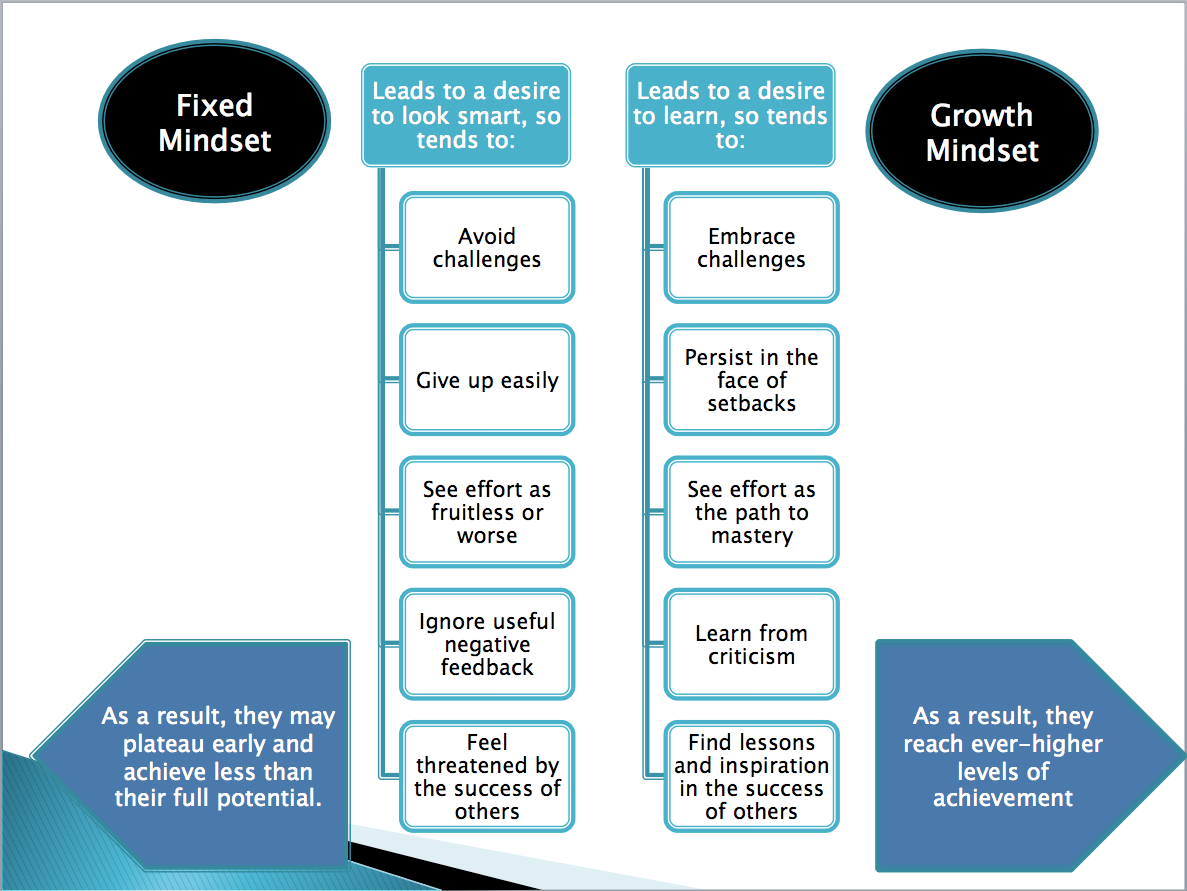 